RESUME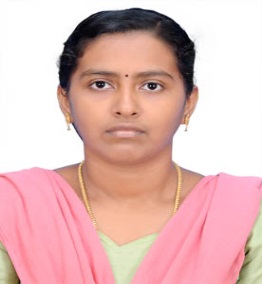 AJIL Ajil.313870@2freemail.com OBJECTIVE:To update myself in the growing environment where I can develop myself and make the organization grow in future.Academic Credentials:M.E (APPLIED ELECTRONICS)       : 8.1 CGPA (First Class with Distinction)  						     Sathyabama University, Chennai, India (2009-2011)B.E (ECE)	   		     : 78 %( First class).                                                                    Ponjesly College of Engineering                                                                       (Anna University), Nagercoil, India (2004-2008).HSC						  : 84.58% from Little Flower Girls Higher       		             Secondary School, Nagercoil, India (2004).                                   SSLC				      : 90.8% from Little Flower Girls Higher      		            Secondary School, Nagercoil, India (2002).EXPERIENCE:Worked as a lecturer in Kings Engineering College, Chennai in India from July 2011 to May 2013.SUBJECT HANDLED:Digital electronics.Digital Signal Processing.VLSI Design.Analog and Digital Communication.Micro ControllerLAB HANDLED:Digital Electronics Lab.Communication System Lab.VLSI Design Lab.ADDITIONAL RESPONSIBILITIES:Department Time Table Coordinator.Class Advisor for Third Year Students.Prepare lesson plans and methods of assessment.Meeting with students and helping them in solving their problems.Organize various events to enhance the skills of students.Regularly meet with parents and tell them the week point of students.Monitoring Attendance.Preparation of Question papers for Internals during semesters.Deep knowledge of the subject and in touch with the latest technological advances.Making of Progress reports.Helping students in Projects.Taking Viva’s for students during Internal Examinations.Helping and Enlightening students in making Jobs.COMPUTER PROFICIENCY:LANGUAGES: C-language, VHDL and Verilog, ORCAD CAPTURE-Pspice .Operating SYSTEM: Windows XPPACKAGES: MS officeWORKING KNOWLEDGE: XILINX, Modelsim simulator, TANNER.PROJECT:M.E-Applied ElectronicsTitle: Comparative analysis of cryptographic algorithms using VHDLArea: VLSIB.E-ECETitle: An area efficient  universal cryptographic processor for smart cards.Area: VLSIPERSONAL SKILLS/STRENGTH:Excellent communication skills in written and verbal both.Self-confidence and hard working.Problem solving and analytical skills.Ability to handle the pressure.Strong leading and motivational skills.Excellent interpersonal and presentation skills.DECLARATION:                                         I hereby declare that all the information provided by me in this application is factual and correct to best of my knowledge and belief. 